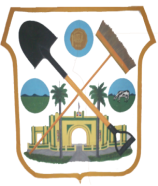 AYUNTAMIENTO MUNICIPAL DE  DAJABÓNAlcance –DEL MES DE JUNIO 2018 EMPRESAS PYMES__________________TILMO DAVID BONILLA Enc. De Contrataciones FECHA DE APROVACION MODALIDAD DE COMPRASINDENTIFICACION DE CONTRATOPROVEEDORRNCTELEFONOSESTADOS DE COMPRASCARATULASRUBROSTOTAL EN PESOS04/06/2018COMPRA AL POR MAYOR Y MENORN/AESTACION TEXACO BELLER130038928809-579-8225APROBADOPAGO DE FACTURASCOMBUSTIBLES Y LUBRICANTES404,322.8904/06/2018COMPRA AL POR MAYOR Y MENORN/AFERRETERIA BELLER130038928809-579-8225APROBADOPAGO DE FACTURASMATERIAL DE CONSTRUCION105,753.0311/06/2018COMPRA AL POR MAYOR Y MENORN/APHD Y ASOCIADOS108-01215-2809-579-8171APROBADOPAGO DE FACTURASCOMPRA DE EQUIPOS DE INFORMATICA104,972.1711/06/2018COMPRA AL POR MAYOR Y MENORN/AMILLER INDUSTRIAL S.R.L130-83258-7809-579-0464APROBADOPAGO DE FACTURASRESPUESTOS INDUSTRIALES 79,165.7911/06/2018COMPRA AL POR MAYOR Y MENORN/AREFRIGERACION GOMEZ0440004220-8809-579-824APROBADOPAGO DE FACTURASREPUESTOS PARA VEHICULO DE MOTOR Y REFRIGERACION 18,010.0011/06/2018COMPRA AL POR MAYOR Y MENORN/ALUCAS PERALTA`04400042208809-579-7452APROBADOPAGO DE FACTURASREPARACION DE CAMIONES4,200.0020/06/2018COMPRA AL POR MAYOR Y MENORN/AANCELMO DIAZ 4090006095809-579-8941APROBADOPAGO DE FACTURASMATERIALES DE FUMIGACION 16,520.00TOTAL732,943.88